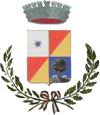 COMUNE DI CALANGIANUSPROVINCIA DI OLBIA - TEMPIOServizio Cultura - Istruzione - Sport-Spettacolo-Turismo  orario apertura : da lunedì a venerdì dalle 11,00 alle 13,00 - tel. 0796600235-241 - fax 0796600269 - mail: istruzione@comune.calangianus.ot.it Posta Elettronica Certificata: istruzione.comune.calangianus@pec.it  - P.iva 01046770903   Cod.Fisc. 82005750904-  Scuola Civica di Musica( capofila Comune Santa Teresa Gallura)  tel 0789 740924,  E-Mail:ufficiocultura@comunestg.it , Direttore M° Fabrizio Ruggero
componenti : dr.Pasqualino Tamponi, Resp.le del Servizio e sig.Antonio Mariotti , collaboratore
 CODICE UNIVOCO UFFICIO PER LA FATTURAZIONE ELETTRONICA:   JEXVVO                                                      ANNO 2018                                          Procedimenti amministrativi: Settore culturale:  Concessione patrocini e contributi (predisposizione atti Organizzazione manifestazioni culturali (convegni, presentazione libri, mostre, concerti)Attività della biblioteca comunale,sistema Bibliotecario –SBAG- Museo del Sughero   Auditorium Comunale (attività culturali e di spettacolo) Consulta del GallureseSa die de sa Sardigna 2018- Programmazione ed Organizzazione;  Settore Pubblica Istruzione:                              Diritto allo studio ed assistenza scolasticaSupporto tecnico- amministrativo alle attività della AmministrazioneProgrammazione fondi diritto allo studio LR n.31/84Gestione rapporti con le scuole pubbliche e privateGestione fondi Legge n.23/96- funzionamento delle scuole-(telefonia, internet, spese varie di ufficio,)Gestione servizi di mensa e trasporto scolastici (appalti, contratti, gestione amm.va)  Fornitura libri di testo SS.EE.Fornitura libri  Scuola Media ai non abbientiGestione Fondi trasferiti dalla Regione per: libri di testo, spese scolastiche, rimborso spese viaggi, assegni di merito, welfare studente;Trasporto alunni disabili scuole superiori, in convenzione con la Provincia ;Gestione fondi regionali per il supporto alla disabilità nelle scuoleSupporto alla Scuola per manifestazioni diverse (borse di studio private,  visite didattiche, etc);Corsi di Formazione IAL Sardegna- O.S.S, Energy Manager e Building,   Corsi serali  per alfabetizzazione stranieri e licenza scuola media adulti;Piano Dimensionamento Scolastico Provinciale (incontri, atti,)SCUOLA  CIVICA DI MUSICA (  organizzazione, gestione : Statuto , Regolamento,, rapporti con  gli otto Comuni aderenti, allestimento e pulizia  locali  etc.)  SETTORE TURISMO E SPETTACOLO:Programma delle manifestazioniOrganizzazione e patrocinio eventi,Attività istruttoria finalizzata alla liquidazione dei contributi alle associazioni;Bandi regionali e provinciali Attività della Associazione “La strada del Vermentino”Ricostituzione Associazione Pro LocoSettore politiche giovanili: attività centro giovanile (sala musica, etc)Carta GiovaniSportello LavoroSportello ImpreseSettore sport - ambiente:Programma delle manifestazioni sportiveOrganizzazione eventi (stop&go, corsa podistica, corse ciclistiche, convegni su Tumori, etc);Gestione Fondi L.R. 17/99 – contributi pratica sportiva, Gestione attività Comitato FaunisticoContributi straordinari alle Società Sportive Sportello AmiantoAdesione a Sprecozero.net;Settore Rapporti Internazionali Gestione delle attività di Retecork (Atti amministrativi, Statuti, Organizzazione riunioni, collaborazioni a progetti, Altri Settori :Rilevazioni  annuali ISTAT costo dei beni e servizi;I tempi medi per l’espletamento dei procedimenti sono risultati quelli prestabiliti per l’anno 2017 e pubblicati sul sito amministrazione trasparente e cioè  inferiori a gg 15 dalle deliberazioni o altri atti di indirizzo sempre tenendo conto delle leggi e scadenze del settore;   In aggiunta a   questi  ed altri adempimenti  non  indicati,  l’  Ufficio  Culturale  è richiesto continuamente  per fornire supporto all’Amministrazione in attività  non attinenti al settore (ad es. redazione lettere varie,  fax, inviti, copiatura documenti,     organico  assegnato all’ufficio:Pasqualino Tamponi – cat. D5-  Resp.le del Servizio e di tutti i ProcedimentiAntonio Mariotti – cat. B1 – collaboratoreQuesto Servizio non ha attivato collaborazioni con PROFESSIONISTI E/O SOCIETA’ ESTERNE ad eccezione di qualche prestazione occasionale di montaggio gazebo e per impianti elettrici durante le manifestazioni estive e natalizie;Lì 04/12/2018                                                      Il Resp.le del Servizio                                                                            Pasqualino Tamponi